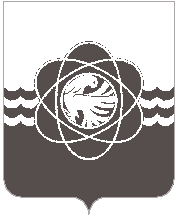                  П О С Т А Н О В Л Е Н И Еот __________________ №__________В соответствии с Уставом муниципального образования «город Десногорск» Смоленской области, в целях повышения эффективности ведомственного контроля за приобретением жилых помещений для детей–сирот и детей, оставшихся без попечения родителей, лиц из числа детей–сирот и детей, оставшихся без попечения родителей, в связи с кадровыми изменениямиАдминистрация муниципального образования «город Десногорск» Смоленской области постановляет: 1. Внести в постановление Администрации муниципального образования «город Десногорск» Смоленской области от 18.02.2020 № 146 «О комиссии по приемке жилых помещений, приобретаемых для детей–сирот и детей, оставшихся без попечения родителей, лиц из числа детей–сирот и детей, оставшихся без попечения родителей» (ред. от 11.09.2020 № 634, от 16.12.2020 № 902,                         от 01.03.2022 № 103) в Приложение № 1 «Состав комиссии по приемке жилых помещений в собственность муниципального образования «город Десногорск» Смоленской области для детей–сирот и детей, оставшихся без попечения родителей, лиц из числа детей–сирот и детей, оставшихся без попечения родителей» следующие изменения:1.1. Исключить из состава – Новикова Александра Александровича.1.2. Включить в состав Бриллиантову Злату Валерьевну – заместителя Главы муниципального образования по социальным вопросам.2. Отделу информационных технологий и связи с общественностью                     (Е.М. Хасько) разместить настоящее постановление на официальном сайте Администрации муниципального образования «город Десногорск» Смоленской области в сети Интернет. 3. Контроль исполнения настоящего постановления возложить на председателя Комитета имущественных и земельных отношений Администрации муниципального образования «город Десногорск» Смоленской области                      Т.Н. Зайцеву.Глава муниципального образования«город Десногорск» Смоленской области                                              А.А. НовиковО внесении изменений в постановление Администрации муниципального образования «город Десногорск» Смоленской области от 18.02.2020 № 146             «О комиссии по приемке жилых помещений, приобретаемых для детей-сирот и детей, оставшихся без попечения родителей, лиц из числа детей-сирот и детей, оставшихся без попечения родителей»Отп. 2 экз. - в делоИсп. Н.Г. Емтел. 7-24-33«        »                   2022Разослать: КИиЗО – 2 экз.;Юридический отдел – 1 экз.;Отдел муниципальных закупок (Контрактная служба) – 1 экз.;Комитет по городскому хозяйству и промышленному комплексу – 1 экз.МУП «ККП» МО «город Десногорск» Смоленской обл. –            1 экз.Визы:В.И. Черных____________________________     «____» __________   _______А.В. Заверич____________________________«____»___________   _______Т.Н. Зайцева____________________________ «____»___________   _______